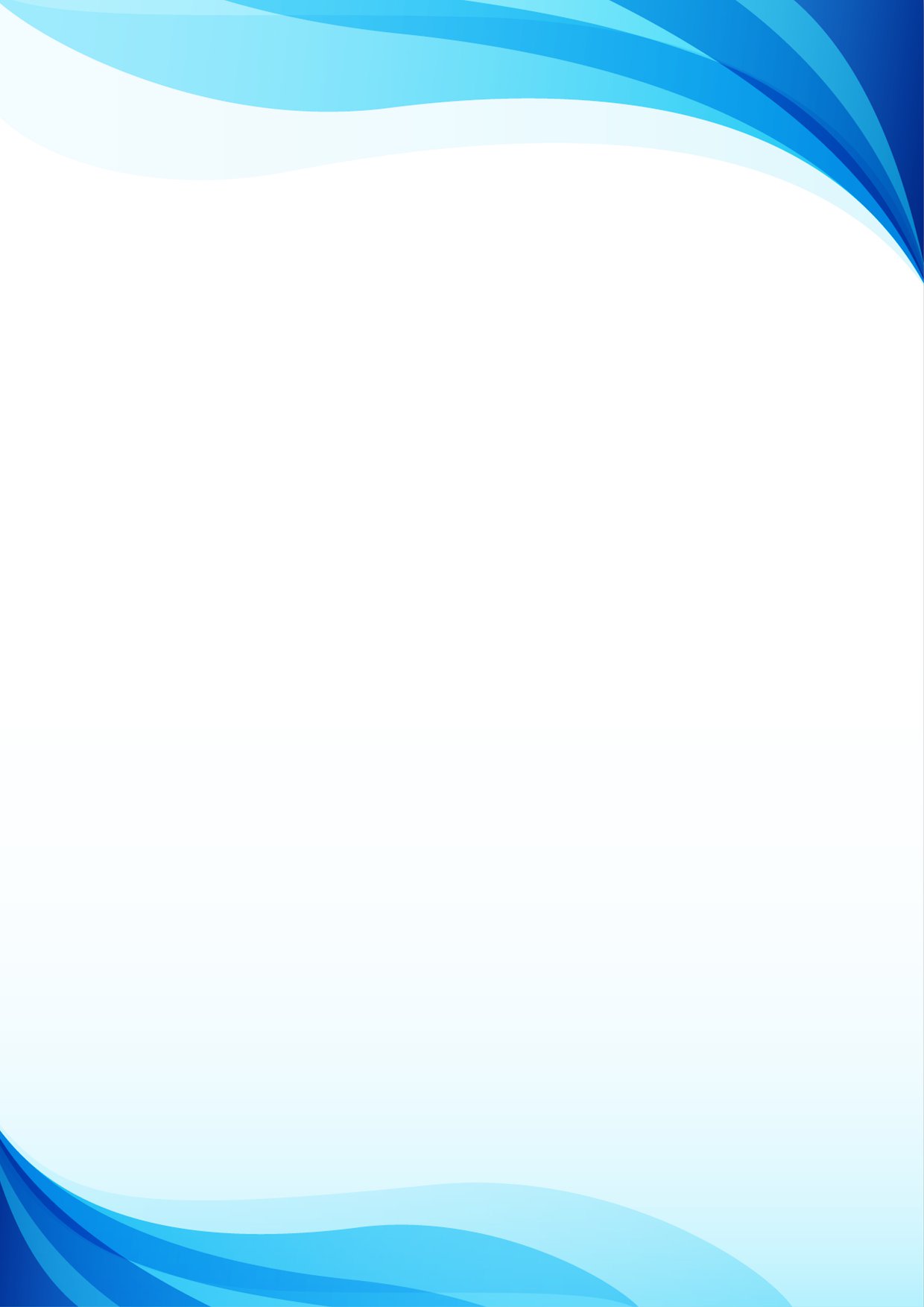 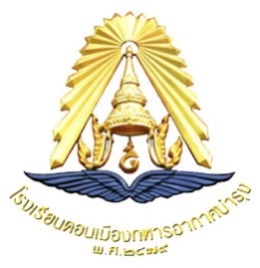 รายงานผลการปฏิบัติงานและผลการประเมินตนเองรายบุคคล(Self  Assessment  Report: SAR)ผู้รายงานชื่อ.................................................................ตำแหน่ง  ................................ภาคเรียนที่............ปีการศึกษา 2561โรงเรียนดอนเมืองทหารอากาศบำรุงสำนักงานเขตพื้นที่การศึกษามัธยมศึกษา เขต 2คำนำ	รายงานการประเมินตนเอง(Self Assessment Report : SAR) เป็นการประเมินการปฏิบัติหน้าที่ตามพระราชบัญญัติการศึกษาแห่งชาติพุทธศักราช 2542และฉบับปรับปรุง พุทธศักราช 2545 รวมทั้งมาตรฐานการศึกษาของโรงเรียน ข้าพเจ้าได้จัดทำขึ้นเพื่อรายงานผลการจัดการเรียนการสอนและการปฏิบัติหน้าที่ของข้าพเจ้าตามฝ่าย/กลุ่มงานตลอดจนกิจกรรมต่างๆที่ได้ส่งเสริมให้นักเรียนมีคุณลักษณะและคุณภาพตามระดับมาตรฐานคุณภาพการศึกษาโรงเรียนดอนเมืองทหารอากาศบำรุง สำนักงานเขตพื้นที่การศึกษามัธยมศึกษา เขต 2 ภาคเรียนที่ .........ประจำปีการศึกษา 2561	รายงานนี้โรงเรียนสามารถนำผลการดำเนินงานไปจัดทำการประเมินคุณภาพภายในและสรุปรายงานให้ผู้บังคับบัญชาตามลำดับสายงานตลอดจนเผยแพร่ให้กับผู้ปกครองนักเรียนชุมชนในสังคมได้ทราบผลการปฏิบัติงานของบุคลากรโรงเรียนดอนเมืองทหารอากาศบำรุงและข้อมูลที่ได้จากการประเมินในการประเมินตนเอง (SAR) ในครั้งนี้ข้าพเจ้าจะได้นำไปใช้เป็นแนวทางในการปรับปรุงเพื่อพัฒนาการปฏิบัติงานที่ได้รับมอบหมาย เพื่อส่งเสริมและพัฒนาศักยภาพของผู้เรียนให้สูงขึ้นในทุกๆด้านต่อไป						               ลงชื่อ                                   (                                )                              ตำแหน่ง.......................................	                              ……/………/……….สารบัญ											หน้าตอนที่  1  ข้อมูลส่วนตัว	- ข้อมูลทั่วไป					
- ข้อมูลการปฏิบัติหน้าที่- การจัดกิจกรรมการเรียนการสอน- ผลการปฏิบัติงาน- การพัฒนาตามที่ ก.ค.ศ.กำหนด	      - ผลการประเมินการสอนของครูโดยนักเรียน	      - การประเมินตนเอง		ตอนที่  2   ผลการดำเนินงานตามมาตรฐานการศึกษา				สรุปผลตามมาตรฐานการศึกษาของสถานศึกษา.ภาคผนวก	ตอนที่  1ข้อมูลส่วนตัว1.1  ข้อมูลทั่วไปชื่อ...............................................................สกุล................................................วุฒิการศึกษาปริญญาตรี.................   วิชาเอกจาก....................................ปริญญาโท................    วิชาเอกจาก....................................           อื่น ๆ ระบุ.................   วิชาเอกจาก...................................ตำแหน่ง   ครู   วิทยฐาน………………………. อายุ..........ปี  ปฏิบัติราชการ..........ปีเลขที่ตำแหน่ง.......................เงินเดือน........................บาท เงินวิทยฐานะ.....................บาทวัน / เดือน / ปี เกิด ............................................................  วัน / เดือน / ปี บรรจุเข้ารับราชการ....................................ปฏิบัติการสอนกลุ่มสาระการเรียนรู้................................................ปฎิบัติงานพิเศษ......................................สังกัดฝ่าย.....................................................โรงเรียนดอนเมืองทหารอากาศบำรุง   จังหวัดกรุงเทพมหานคร   สำนักงานเขตพื้นที่การศึกษามัธยมศึกษา เขต 2แสดงจำนวนวันลา ภาคเรียนที่ ............ประจำปีการศึกษา 2561 1.2  ข้อมูลการปฏิบัติหน้าที่      1.2.1 ปฏิบัติการสอน   ภาคเรียนที่........ปีการศึกษา 2561      1.2.2 กิจกรรมพัฒนาผู้เรียนที่ปฏิบัติการพัฒนาผู้เรียน ภาคเรียนที่ .........ปีการศึกษา 25611.2.3  ปฏิบัติหน้าที่ครูที่ปรึกษา ภาคเรียนที่ .........ปีการศึกษา 25611.2.4  งานพิเศษ ในโรงเรียน  ได้แก่		งาน................................................................ฝ่าย...........................................................		งาน................................................................ฝ่าย...........................................................		งาน................................................................ฝ่าย...........................................................		งาน................................................................ฝ่าย...........................................................1.3  การจัดกิจกรรมการเรียนการสอน	1.3.1  จัดทำแผนการจัดการเรียนรู้ ภาคเรียนที่ .........ปีการศึกษา 2561   ดังนี้1.3.2  ผลิตสื่อ / นวัตกรรม...............ชิ้น   ภาคเรียนที่ .........ปีการศึกษา 2561  ได้แก่1.3.3  จัดทำหน่วยการเรียนรู้แบบบูรณาการ (สวนพฤกษศาสตร์, เศรษฐกิจพอเพียง) ได้แก่1.3.4  จัดทำวิจัยในชั้นเรียน จำนวน.......เรื่อง  ภาคเรียนที่.......ปีการศึกษา 2561    ได้แก่1.3.5 การนำ/มอบหมายงาน นักเรียนไปศึกษาค้นคว้า/ใช้แหล่งเรียนรู้นอกโรงเรียนจำนวน.......ครั้ง  ดังนี้1.3.6  เชิญวิทยากรภายนอกมาให้ความรู้แก่นักเรียน จำนวน...........ครั้ง     ได้แก่1.3.7  รูปแบบ /   วิธีการจัดกิจกรรมการเรียนการสอนที่ครูใช้ คือ ข้อใดบ้าง (ตอบได้มากกว่า 1 ข้อ) 		การอธิบาย					การสืบสวนสอบสวน		การสาธิต / ทดลอง				กลุ่มสืบค้นความรู้		การใช้เกมประกอบ				กลุ่มสัมพันธ์		สถานการณ์จำลอง				การเรียนรู้แบบร่วมมือ		กรณีตัวอย่าง					ความคิดรวบยอด		บทบาทสมมุติ					อริยสัจ 4		การแก้ไขสถานการณ์				การศึกษาค้นคว้าด้วยตนเอง		โปรแกรมสำเร็จรูป				การทัศนะศึกษานอกสถานที่		ศูนย์การเรียน					การเรียนรู้จากห้องสมุด		ชุดการสอน					การพัฒนากระบวนการคิด		คอมพิวเตอร์ช่วยสอน				การใช้ภูมิปัญญาท้องถิ่น		โครงงาน					การอภิปรายกลุ่มย่อย           	การถามตอบ					การแก้ปัญหาอื่น ๆ ระบุ............				อื่น ๆ ระบุ……………………...… สรุป  จำนวนรูปแบบ / วิธีการจัดกิจกรรมการเรียนการสอนที่ครูใช้วิธี          1.3.8 สภาพการปฏิบัติงานสอนเขียนเครื่องหมาย  ในช่องที่ตรงกับความเป็นจริงที่ท่านปฏิบัติอยู่  (ตอบได้มากกว่า 1)1.3.9 การพัฒนาตนเอง (การเข้าร่วมกิจกรรมทางวิชาการ /  การเข้าร่วมอบรม /ประชุมสัมมนา  /ศึกษาดูงาน ฯลฯ) สรุป การพัฒนาตนเอง  จำนวน..........ครั้ง จำนวน............วัน คิดเป็น............ชั่วโมง  นำมาขยายผล.........ครั้ง1.3.10 การได้รับรางวัล/ ประกาศเกียรติคุณ / ผลงานดีเด่น / เกียรติประวัติที่ปรากฏต่อสาธารณชนด้านสถานศึกษา / ครู / นักเรียน   ภาคเรียนที่.......ปีการศึกษา 2561 1.3.11  การได้รับเชิญเป็นวิทยากร/กรรมการตัดสินภายในและภายนอกสถานศึกษา ภาคเรียนที่.......ปีการศึกษา 25611.4  ผลการปฏิบัติงาน	1.4.1 การปฏิบัติหน้าที่จัดกิจกรรมการเรียนการสอนประจำปีการศึกษา  ปรากฏผลดังนี้ ภาคเรียนที่.......ปีการศึกษา  25611.4.2  ผลการประเมินกิจกรรมพัฒนาผู้เรียน  ภาคเรียนที่ ………. ปีการศึกษา 2561  1.4.3 ผลการประเมินการอ่านคิดวิเคราะห์และเขียนสื่อความ ภาคเรียนที่ ……ปีการศึกษา 25611.4.4  ผลการประเมินคุณลักษณะที่พึงประสงค์  ภาคเรียนที่ ………. ปีการศึกษา 2561         1.4.5  การปฏิบัติงานหน้าที่พิเศษปรากฏผลดังนี้ (หลักฐานปรากฏในภาคผนวก)
	        1)  ฝ่ายบริหารงานวิชาการ    ปฏิบัติหน้าที่หัวหน้ากลุ่มสาระการเรียนรู้..........................................................    ปฏิบัติหน้าที่การสอนกลุ่มสาระการเรียนรู้........................................................    การรับนักเรียนเข้าศึกษาต่อระดับชั้นมัธยมศึกษาปีที่........................................    การรับมอบตัวนักเรียนใหม่ระดับชั้นมัธยมศึกษาปีที่.........................................    อื่นๆ ระบุ.................................................................................. ........................        สรุปได้ว่า ระดับคุณภาพการปฏิบัติงาน           ดี	        พอใช้          ปรับปรุง		2)  ฝ่ายบริหารงานบุคคล   การเยี่ยมบ้านนักเรียนชั้นมัธยมศึกษาปีที่......../.........    ปฏิบัติหน้าที่ครูเวรประจำวันระดับชั้นมัธยมศึกษาปีที่...............   ปฏิบัติหน้าที่ครูเวรวันหยุดราชการ..........ครั้ง     ร่วมการประชุมผู้ปกครองนักเรียน..........ครั้ง   อื่นๆ .........................................................................................       สรุปได้ว่า ระดับคุณภาพการปฏิบัติงาน          ดี         พอใช้            ปรับปรุง		 3) ฝ่ายบริหารงานทั่วไป  ปฏิบัติงานหน้าที่ดูแลบริเวณ…………………………………………………  อื่นๆ ระบุ…………………………………………………………………………….      สรุปได้ว่า ระดับคุณภาพการปฏิบัติงาน        ดี  	พอใช้           ปรับปรุง  4)  ฝ่ายบริหารงานแผนงานและงบประมาณ     ปฏิบัติงานหน้าที่การรับเงินบำรุงการศึกษานักเรียนชั้นมัธยมศึกษาปีที่....../......จำนวน.......ครั้ง     อื่น ๆ ระบุ……………………………………………………………………………       สรุปได้ว่า ระดับคุณภาพการปฏิบัติงาน        ดี  	 พอใช้           ปรับปรุง1.5 การพัฒนาตามที่ ก.ค.ศ.กำหนดข้อมูลหลักสูตรที่สถาบันคุรุพัฒนา ก.ค.ศ. รับรองชื่อหลักสูตร	…………………………………………………………………………………………………….......…………	รหัสหลักสูตร		…………………………………………………………..	รุ่นที่  ……………………..หน่วยพัฒนา	……………………………………………………………………………………………………….......…………องค์ประกอบการพัฒนา       ความรู้    มี     ไม่มี  	              ทักษะ    มี     ไม่มี              ความเป็นครู   มี    ไม่มี  จำนวนชั่วโมงที่อบรมในหลักสูตร  	……………………… ชั่วโมงวัน/เดือน/ปีที่เริ่มพัฒนา ………………………………………  วัน/เดือน/ปีที่สิ้นสุดการพัฒนา ………………………………ใช้สำหรับการขอมี/เลื่อนวิทยฐานะ  ระดับ ครู 	  ไม่มีวิทยฐานะ	  ชำนาญการ		  ชำนาญการพิเศษ						  เชี่ยวชาญ		  เชี่ยวชายพิเศษผลการพัฒนา		  ผ่าน    ไม่ผ่าน1.6  ผลการประเมินการสอนของครูโดยนักเรียน (หลักฐานแสดงความพึงพอใจต่อการเรียนการสอน)     ตาราง  แสดงร้อยละของระดับการประเมินการสอนของครูโดยนักเรียน	จากผลการประเมินการสอนของครูโดยนักเรียน พบว่าอยู่ในระดับ                    มากที่สุด           มาก          ปานกลาง         น้อย    	น้อยที่สุด1.7  การประเมินตนเองเกี่ยวกับการจัดทำแผนการจัดการเรียนรู้ที่เน้นผู้เรียนเป็นสำคัญ(เขียนเครื่องหมาย / ลงในช่องระดับคุณภาพ โดยพิจารณาจากเกณฑ์การประเมินด้านขวามือ)สรุป :	การจัดทำแผนการจัดการเรียนรู้นี้ อยู่ในระดับคุณภาพ……………………..การแปลผลคะแนนรวม	 ระดับคุณภาพดีเยี่ยม      คะแนนรวม    16-20     คะแนน                     	 ระดับคุณภาพดี	           คะแนนรวม    11-15     คะแนน                      	 ระดับคุณภาพพอใช้	 คะแนนรวม    6-10      คะแนน                     	 ระดับคุณภาพปรับปรุง	 คะแนนรวม    1-5        คะแนนตอนที่ 2ผลการดำเนินงานตามมาตรฐานการศึกษา1. สรุปผลตามมาตรฐานการศึกษาของสถานศึกษา.กระบวนการพัฒนา  (เขียนวิธีการ/กระบวนการในการดำเนินงานอย่างเป็นขั้นตอนและชัดเจน)	………………………………………………………………………………………………………………………………………………………………………………………………………………………………………………………………………………………………………………………………………………………………………………………………………………………………………………………………………………………………………………………………………………………………………………………………………………………………2.	ผลการพัฒนา (เขียนผลที่เกิดขึ้นจากกระบวนการพัฒนาว่าขึ้นอะไรขึ้นบ้าง ส่งผลอย่างไรกับนักเรียน โรงเรียน หรือหน่วยงานบ้าง)……………………………………………………………………………………………………………………………………………………………………………………………………………………………………………………………………………………………………………………………………………………………………………………………………………………………………………………………………… 3.	จุดเด่น	……………………………………………………………………………………………………………………………………………………………………………………………………………………………………………………………………………………………………………………………………………………………………………………………………………………………………………………………………… ………………………………………………………………………………………………………………………………………………………  4.	จุดควรพัฒนา				………………………………………………………………………………………………………………………………………………………………………………………………………………………………………………………………………………………………………………………………………………………………………………………………………………………………………………………………………………………………………………………………………………………………………………………………………………………………       การรับรองรายงานการประเมินตนเอง     (Self AssessmentReport ; SAR)ลงชื่อ				    ผู้รายงาน     (....................................................)                  ตำแหน่ง ครู            ........../................/...........ลงชื่อ				 ผู้รับรองรายงาน        (..............................................)                                        หัวหน้ากลุ่มสาระการเรียนรู้...........................          ........../................/...........ลงชื่อ				  ผู้รับรองรายงาน         (.............................................)         รองผู้อำนวยการฝ่ายวิชาการ           ........../................/...........ลงชื่อ				  ผู้รับรองรายงาน        (............................................)       ผู้อำนวยการโรงเรียน......................................           ........./................/...........ภาคผนวกสำเนาคำสั่งสำเนาเกียรติบัตร  ประกาศนียบัตร  วุฒิบัตรสำเนาโล่รางวัลสำเนารูปภาพกิจกรรมอื่น ๆ ที่เกี่ยวข้องเกณฑ์การพิจารณาระดับคุณภาพมาตรฐานที่ 3 กระบวนการจัดการเรียนการสอนที่เน้นผู้เรียนเป็นสำคัญวัน เดือน ปีที่ลาลาป่วยลาป่วยลากิจลากิจลาอุปสมบทลาอุปสมบทลาคลอดลาคลอดมาสายมาสายวัน เดือน ปีที่ลาครั้งวันครั้งวันครั้งวันครั้งวันครั้งวันรวมรวมทั้งสิ้นจำนวน................ครั้ง   จำนวน................วันจำนวน................ครั้ง   จำนวน................วันจำนวน................ครั้ง   จำนวน................วันจำนวน................ครั้ง   จำนวน................วันจำนวน................ครั้ง   จำนวน................วันจำนวน................ครั้ง   จำนวน................วันจำนวน................ครั้ง   จำนวน................วันจำนวน................ครั้ง   จำนวน................วันจำนวน................ครั้ง   จำนวน................วันจำนวน................ครั้ง   จำนวน................วันที่รหัสวิชาชื่อวิชาชั้นจำนวนห้องจำนวนชั่วโมง / สัปดาห์รวมรวมรวมรวมที่กิจกรรมพัฒนาผู้เรียน และชุมนุมชั้น /ห้องจำนวนนักเรียนผ่านไม่ผ่าน1ลูกเสือ2ยุวกาชาด3ผู้บำเพ็ญประโยชน์4ชุมนุม ………………..……….  5กิจกรรมเพื่อสังคมและสาธารณประโยชน์6แนะแนว7อื่นๆ ระบุ....................................................ชั้น / ห้องจำนวนนักเรียนจำนวนนักเรียนรวมทั้งสิ้น (คน)ชั้น / ห้องชาย(คน)หญิง (คน)รวมทั้งสิ้น (คน)มัธยมศึกษาปีที่.............ที่รหัสวิชาสาระการเรียนรู้/รายวิชาระดับชั้นจำนวน/แผนที่ชื่อสื่อ/นวัตกรรมจำนวน(ชิ้น)หน่วยที่เรื่องจำนวนชั่วโมงที่เรื่องระดับชั้นที่ชื่อแหล่งเรียนรู้เรื่องจำนวนครั้งที่วัน /เดือน / ปีชื่อวิทยากรเรื่อง / หัวข้อที่รายการปฏิบัติมากที่สุดมากปานกลางน้อยน้อยที่สุด1ตรงตามวุฒิ/สาขาวิชาที่จบการศึกษา2ตรงตามความถนัด3ตรงตามประสบการณ์การสอน4ตรงกับความรู้ความสามารถ5ตรงกับความต้องการ/ความสนใจที่วัน /เดือน/ ปีเรื่องสถานที่หน่วยงานที่จัดหลักฐานที่วัน/เดือน/ปีรางวัล/เกียรติคุณหน่วยงานที่มอบหลักฐานที่วัน / เดือน / ปีรายการ / เรื่องหน่วยงานที่เชิญที่รายวิชาห้องจำนวนผู้เรียนผลการเรียน (คน)ผลการเรียน (คน)ผลการเรียน (คน)ผลการเรียน (คน)ผลการเรียน (คน)ผลการเรียน (คน)ผลการเรียน (คน)ผลการเรียน (คน)ผลการเรียน (คน)ผลการเรียน (คน)ผลการเรียน (คน)ผลการเรียน (คน)ที่รายวิชาห้องจำนวนผู้เรียนรมสมส011.522.533.54รวมรวมรวมรวมร้อยละร้อยละร้อยละ100เป้าหมายของผลสัมฤทธิ์ทางการเรียนเป้าหมายของผลสัมฤทธิ์ทางการเรียนเป้าหมายของผลสัมฤทธิ์ทางการเรียนเป้าหมายของผลสัมฤทธิ์ทางการเรียนเป้าหมายของผลสัมฤทธิ์ทางการเรียนเป้าหมายของผลสัมฤทธิ์ทางการเรียนร้อยละของนักเรียนที่ได้รับผลการเรียนตามเกณฑ์ที่กำหนดร้อยละของนักเรียนที่ได้รับผลการเรียนตามเกณฑ์ที่กำหนดร้อยละของนักเรียนที่ได้รับผลการเรียนตามเกณฑ์ที่กำหนดร้อยละของนักเรียนที่ได้รับผลการเรียนตามเกณฑ์ที่กำหนดร้อยละของนักเรียนที่ได้รับผลการเรียนตามเกณฑ์ที่กำหนดร้อยละของนักเรียนที่ได้รับผลการเรียนตามเกณฑ์ที่กำหนดกิจกรรม/ระดับชั้นจำนวนนักเรียน(คน)ผลการประเมิน(คน)ผลการประเมิน(คน)ร้อยละร้อยละกิจกรรม/ระดับชั้นจำนวนนักเรียน(คน)ผ่านไม่ผ่านผ่านไม่ผ่านวิชา/ระดับชั้นจำนวนนักเรียน(คน)ระดับผลการประเมิน(คน)ระดับผลการประเมิน(คน)ระดับผลการประเมิน(คน)ระดับผลการประเมิน(คน)ร้อยละร้อยละวิชา/ระดับชั้นจำนวนนักเรียน(คน)ผ่านผ่านผ่านไม่ผ่านผ่านไม่ผ่านวิชา/ระดับชั้นจำนวนนักเรียน(คน)ดีเยี่ยมดีผ่านเกณฑ์ไม่ผ่านผ่านไม่ผ่านวิชา/ระดับชั้นจำนวนนักเรียน(คน)ระดับผลการประเมิน(คน)ระดับผลการประเมิน(คน)ระดับผลการประเมิน(คน)ระดับผลการประเมิน(คน)ร้อยละร้อยละวิชา/ระดับชั้นจำนวนนักเรียน(คน)ผ่านผ่านผ่านไม่ผ่านผ่านไม่ผ่านวิชา/ระดับชั้นจำนวนนักเรียน(คน)ดีเยี่ยมดีผ่านเกณฑ์ไม่ผ่านผ่านไม่ผ่านกิจกรรมระดับการประเมินระดับการประเมินระดับการประเมินระดับการประเมินระดับการประเมินกิจกรรมมากที่สุดมากปานกลางน้อยน้อยที่สุด1.  ครูแจ้งผลการเรียนรู้ให้นักเรียนทราบอย่างชัดเจน2.  ครูจัดกิจกรรมการเรียนรู้สนุกและน่าสนใจ3.  เนื้อหาที่สอนทันสมัยเสมอ4.  ครูใช้สื่อประกอบการเรียนการสอนที่เหมาะสมและหลากหลาย5.  ครูใช้คำถามซักถามนักเรียนบ่อย ๆ6.  ครูประยุกต์สาระที่สอนเข้ากับเหตุการณ์ปัจจุบัน/สภาพแวดล้อม7.  ครูส่งเสริมนักเรียนได้ฝึกปฏิบัติจริง มีการจัดการ และ     การแก้ปัญหา8.  ครูให้นักเรียนฝึกกระบวนการคิด คิดวิเคราะห์  คิดสร้างสรรค์  9.  ครูส่งเสริมให้นักเรียนทำงานร่วมกันทั้งเป็นกลุ่มและรายบุคคล10. ครูให้นักเรียนแสวงหาความรู้จากแหล่งเรียนรู้ต่าง ๆ11. ครูมีการเสริมแรงให้นักเรียนที่ร่วมกิจกรรมการเรียนการสอน12. ครูเปิดโอกาสให้นักเรียนซักถามปัญหา13. ครูคอยกระตุ้นให้นักเรียนตื่นตัวในการเรียนเสมอ14. ครูสอดแทรกคุณธรรมและค่านิยม  12  ประการในวิชาที่สอน15. ครูยอมรับความคิดเห็นของนักเรียนที่ต่างไปจากครู16. นักเรียนมีส่วนร่วมในการวัดและประเมินผลการเรียน17. ครูมีการประเมินผลการเรียนด้วยวิธีการที่หลากหมายและ      ยุติธรรม18. ครูมีความตั้งใจในการจัดกิจกรรมการเรียนการสอน 19. บุคลิกภาพ การแต่งกายและการพูดจาของครูเหมาะสม 20. ครูเข้าสอนและออกชั้นเรียนตรงตามเวลาดัชนีชี้วัดระดับคุณภาพระดับคุณภาพระดับคุณภาพระดับคุณภาพเกณฑ์การประเมินดัชนีชี้วัด4321เกณฑ์การประเมิน1.  การวิเคราะห์ มาตรฐานฯและ  ตัวชี้วัด/ผลการเรียนรู้   (ระดับ 4 มี 5 ข้อ     ระดับ 3  มี  4 ข้อ     ระดับ 2  มี  3  ข้อ     ระดับ 1  มี  1-2  ข้อ)1.  มีการระบุตัวชี้วัด/ผลการเรียนรู้2.  มีการวิเคราะห์ตัวชี้วัด/ผลการเรียนรู้       แยกออกเป็น 3  ด้านคือ  ความรู้  เจตคติ  ทักษะ  (KPA)3.  มีความเหมาะสม สอดคล้องกับกิจกรรมการเรียนรู้4.  สอดคล้องกับผลการเรียนรู้ที่คาดหวัง5.  ครอบคลุมมาตรฐานการศึกษา2.  การออกแบบกิจกรรม     การเรียนรู้      (ระดับ 4 มี 5 ข้อ     ระดับ 3  มี  4 ข้อ     ระดับ 2  มี  3  ข้อ     ระดับ 1  มี  1-2  ข้อ)1.  การออกแบบกิจกรรมการเรียนรู้เป็นขั้นตอน2.  แผนการจัดกิจกรรมการเรียนรู้มี     องค์ประกอบครบ 4  ด้าน  (แลกเปลี่ยน         ประสบการณ์ การสร้างองค์ความรู้           นำเสนอความรู้  ปฏิบัติ / ประยุกต์ใช้)3.  มีความเหมาะสมกับจุดประสงค์การเรียนรู้4.  มีความสอดคล้องกับจุดประสงค์การเรียนรู้      ทั้ง 3 ด้าน(ความรู้ เจตคติ ทักษะ)5.  สามารถปฏิบัติได้จริง3.  การออกแบบปฏิสัมพันธ์(ระดับ 4 มี 5 ข้อ     ระดับ 3  มี  4 ข้อ     ระดับ 2  มี  3  ข้อ     ระดับ 1  มี  1-2  ข้อ)1.  มีการจัดกิจกรรมการเรียนรู้โดยใช้กระบวนการกลุ่ม2.  มีความหลากหลายในการมีส่วนร่วมของผู้เรียน3.  มีการกำหนดบทบาทและกิจกรรมอย่าง ชัดเจน4.  ปฏิบัติจริง5.  ผู้เรียนสนุกสนาน เกิดการเรียนรู้ดัชนีชี้วัดระดับคุณภาพระดับคุณภาพระดับคุณภาพระดับคุณภาพระดับคุณภาพเกณฑ์การประเมินดัชนีชี้วัด44321เกณฑ์การประเมิน4.  การออกแบบประเมินผล    (ระดับ 4 มี 5 ข้อ     ระดับ 3  มี  4 ข้อ     ระดับ 2  มี  3  ข้อ     ระดับ 1  มี  1-2  ข้อ)1.  มีการประเมินผลการเรียนในแต่ละแผน       2.  มีการกำหนดวิธีการประเมินผลหลากหลาย3.  วิธีการประเมินผลสอดคล้องกับจุดประสงค์การเรียนรู้4.  ปฏิบัติจริง5.  นำผลการประเมินมาพัฒนาการเรียนรู้5.  การใช้สื่ออุปกรณ์     การเรียนรู้    (ระดับ 4 มี 5 ข้อ     ระดับ 3  มี  4 ข้อ     ระดับ 2  มี  3  ข้อ     ระดับ 1  มี  1-2  ข้อ)1.  มีการใช้สื่อ อุปกรณ์หรือแหล่งเรียนรู้2.  มีการกำหนดขั้นตอนหรือวิธีการใช้สื่อ          หรือแหล่งเรียนรู้ 3.  มีการใช้สื่อ อุปกรณ์หรือแหล่งการเรียนรู้     เหมาะสมกับกิจกรรมการเรียนรู้4.  มีสื่อ อุปกรณ์ แหล่งเรียนรู้5.  มีการพัฒนาสื่อ อุปกรณ์ แหล่งเรียนรู้มาตรฐาน/ประเด็นพิจารณามาตรฐาน/ประเด็นพิจารณาผลการประเมินตนเอง(ระดับคุณภาพ)ร่องรอยความพยายาม(ระบุชื่อโครงการ/ชื่อกิจกรรม/งานที่ทำ))มาตรฐานที่ 3 กระบวนการจัดการเรียนการสอนที่เน้นผู้เรียนเป็นสำคัญ มาตรฐานที่ 3 กระบวนการจัดการเรียนการสอนที่เน้นผู้เรียนเป็นสำคัญ 1จัดการเรียนรู้ผ่านกระบวนการคิดและปฏิบัติจริง และสามารถนำไปประยุกต์ใช้ในชีวิตได้2ใช้สื่อ เทคโนโลยีสารสนเทศ และแหล่งเรียนรูที่เอื้อต่อการเรียนรู้3มีการบริหารจัดการชั้นเรียนเชิงบวก4ตรวจสอบและประเมินผู้เรียนอย่างเป็นระบบ และนำผลมาพัฒนาผู้เรียน5มีการแลกเปลี่ยนเรียนรู้และให้ข้อมูลสะท้อนกลับเพื่อพัฒนาและปรับปรุงการจัดการเรียนรู้ระดับคุณภาพประเด็นพิจารณากำลังพัฒนาจัดการเรียนรู้ที่ไม่เปิดโอกาสให้ผู้เรียนได้ใช้กระบวนการคิดและปฏิบัติจริง ใช้สื่อ เทคโนโลยีสารสนเทศ และแหล่งเรียนรู้ที่ไม่เอื้อต่อการเรียนรู้ ตรวจสอบและประเมินผู้เรียนอย่างไม่เป็นระบบปานกลางจัดการเรียนรู้ผ่านกระบวนการคิดและปฏิบัติจริงตามมาตรฐานการเรียนรู้ ตัวชี้วัดของหลักสูตรสถานศึกษา และสามารถนำไปประยุกต์ใช้ในการดาเนินชีวิตใช้สื่อ เทคโนโลยีสารสนเทศ และแหล่งเรียนรู้ที่เอื้อต่อการเรียนรู้ ตรวจสอบและประเมินผู้เรียนอย่างเป็นระบบ และนำผลมาพัฒนาผู้เรียน ดีจัดการเรียนรู้ผ่านกระบวนการคิดและปฏิบัติจริงตามมาตรฐานการเรียนรู้ ตัวชี้วัดของหลักสูตรสถานศึกษา และสามารถนาไปประยุกต์ใช้ในการดำเนินชีวิต ใช้สื่อ เทคโนโลยีสารสนเทศ และแหล่งเรียนรู้ที่เอื้อต่อการเรียนรู้ ตรวจสอบและประเมินผู้เรียนอย่างเป็นระบบ และนำผลมาพัฒนาผู้เรียนมีการบริหารจัดการชั้นเรียนเชิงบวกมีการแลกเปลี่ยนเรียนรู้และให้ข้อมูลสะท้อนกลับเพื่อพัฒนาและปรับปรุงการจัดการเรียนรู้ ดีเลิศจัดการเรียนรู้ผ่านกระบวนการคิดและปฏิบัติจริงตามมาตรฐานการเรียนรู้ ตัวชี้วัดของหลักสูตรสถานศึกษา มีแผนการจัดการเรียนรู้ที่สามารถนาไปจัดกิจกรรมได้จริง และสามารถนำไปประยุกต์ใช้ในชีวิตได้ ใช้สื่อ เทคโนโลยีสารสนเทศ และแหล่งเรียนรู้ รวมทั้งภูมิปัญญาท้องถิ่นที่เอื้อต่อการเรียนรู้ ตรวจสอบและประเมินผู้เรียนอย่างเป็นระบบ มีขั้นตอนโดยใช้เครื่องมือและวิธีการวัดและประเมินผลที่เหมาะสมกับเป้าหมายในการจัดการเรียนรู้ ให้ข้อมูลย้อนกลับแก่ผู้เรียน และนำผลมาพัฒนาผู้เรียนมีการบริหารจัดการชั้นเรียนเชิงบวก เด็กรักที่จะเรียนรู้ และเรียนรู้ร่วมกันอย่างมีความสุขมีชุมชนแห่งการเรียนรู้ทางวิชาชีพระหว่างครูเพื่อพัฒนาและปรับปรุงการจัดการเรียนรู้ยอดเยี่ยมจัดการเรียนรู้ผ่านกระบวนการคิดและปฏิบัติจริงตามมาตรฐานการเรียนรู้ ตัวชี้วัดของหลักสูตรสถานศึกษา มีแผนการจัดการเรียนรู้ที่สามารถนาไปจัดกิจกรรมได้จริง และสามารถนาไปประยุกต์ใช้ในชีวิตได้ มีนวัตกรรมในการจัดการเรียนรู้และมีการเผยแพร่ใช้สื่อ เทคโนโลยีสารสนเทศ และแหล่งเรียนรู้ รวมทั้งภูมิปัญญาท้องถิ่นที่เอื้อต่อการเรียนรู้ โดยสร้างโอกาสให้ผู้เรียนได้แสวงหาความรู้ด้วยตนเองตรวจสอบและประเมินผู้เรียนอย่างเป็นระบบ มีขั้นตอนโดยใช้เครื่องมือและวิธีการวัดและประเมินผลที่เหมาะสมกับเป้าหมายในการจัดการเรียนรู้ ให้ข้อมูลย้อนกลับแก่ผู้เรียน และนำผลมาพัฒนาผู้เรียน มีการบริหารจัดการชั้นเรียนเชิงบวก เด็กรักที่จะเรียนรู้ และเรียนรู้ร่วมกันอย่างมีความสุขมีชุมชนแห่งการเรียนรู้ทางวิชาชีพระหว่างครูและผู้เกี่ยวข้องเพื่อพัฒนาและปรับปรุงการจัดการเรียนรู้ ครู และผู้เกี่ยวข้องมีการแลกเปลี่ยนเรียนรู้และให้ข้อมูลสะท้อนกลับเพื่อพัฒนาและปรับปรุงการจัดการเรียนรู้